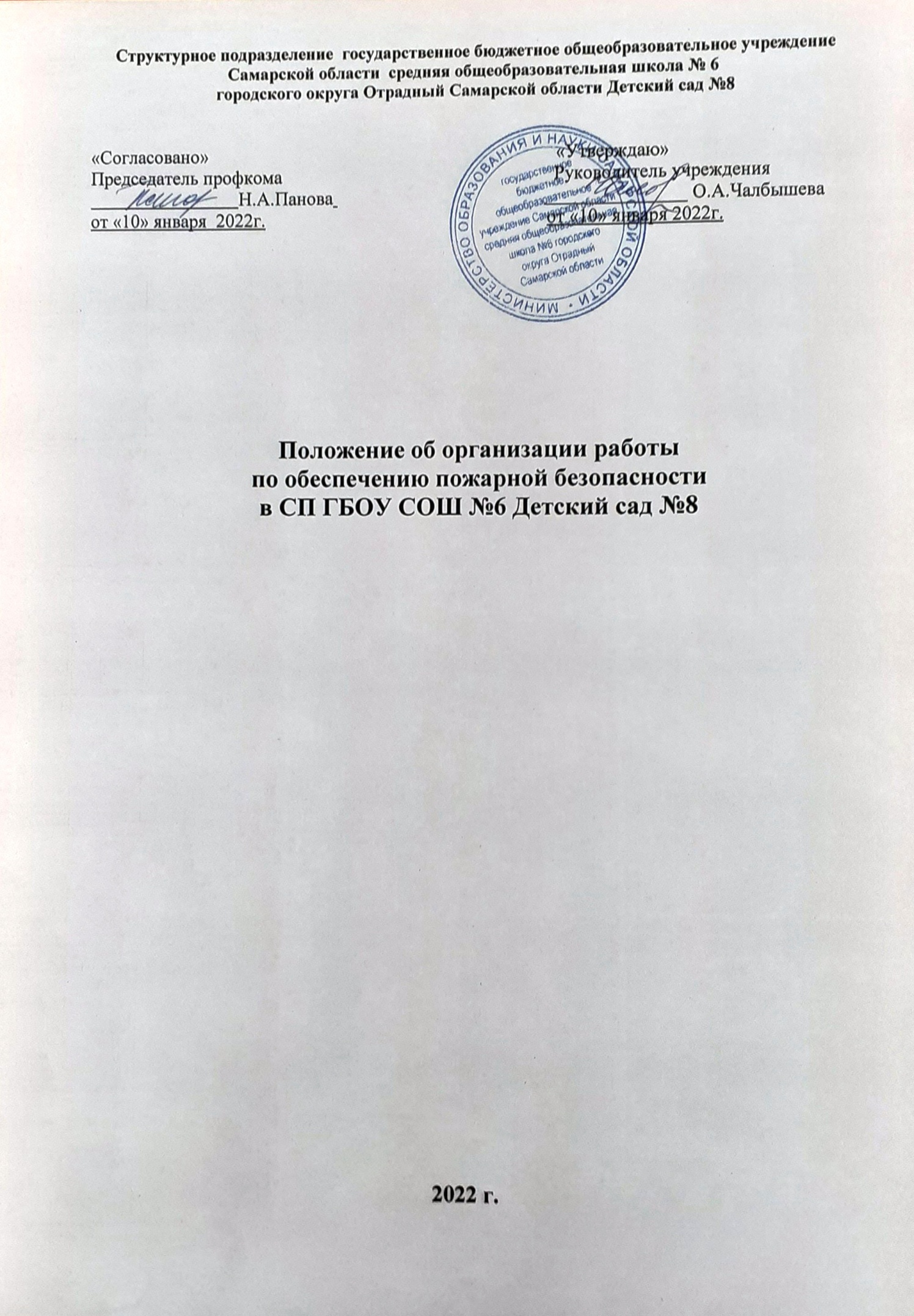 	Общие положенияНастоящее Положение об организации работы по обеспечению пожарной безопасности в ДО разработано в соответствии с Федеральным законом №69-ФЗ от 21.12.1994г «О пожарной безопасности» с изменениями на 11 июня 2021 года, приказом МЧС и Министерства образования РФ от 07.04.2003 г. № 190/1668 «О мерах по повышению уровня пожарной безопасности образовательных учреждений», Постановлением Правительства РФ № 1479 от 16 сентября 2020 г «Об утверждении правил противопожарного режима в Российской Федерации» с изменениями на 21 мая 2021 года, а также Уставом дошкольного образовательного	учреждения.Данное Положение об организации работы по пожарной безопасности в ДО определяет основные понятия и термины, устанавливает основные задачи и перечень мер пожарной безопасности в детском саду, регламентирует организацию работы, а также права и обязанности лиц, ответственных за пожарную   безопасность   в   дошкольном   образовательном   учреждении. Настоящее Положение об организации работ по пожарной безопасности определяет деятельность ДО по вопросам реализации полномочий администрации в сфере обеспечения пожарной безопасности в дошкольном образовательном учреждении, устанавливает порядок, формы и методы работы работников по созданию надлежащего противопожарного режима на своих рабочих местах.Данное Положение об организации работы по обеспечению пожарной безопасности вводится в ДО в целях улучшения работы по обеспечению пожарной безопасности, предупреждению пожаров и является обязательным документом для исполнения всеми работниками дошкольного образовательного                                    учреждения.Основные понятия и терминыПожарная безопасность – состояние защищенности личности, имущества, общества и государства от пожаров.Требования пожарной безопасности – специальные условия социального и (или) технического характера, установленные в целях обеспечения пожарной безопасности законодательством Российской Федерации, нормативными документами или         уполномоченным государственным органом.Нарушение требований пожарной безопасности – невыполнение или ненадлежащее        выполнение требований  пожарной безопасности.Противопожарный режим – правила поведения людей, поря¬док организации производства и (или) содержание помещений (территорий), обеспечивающие предупреждение нарушений требований пожарной безопасности  и тушение пожаров.Первичные меры пожарной безопасности – реализация принятых в установленном порядке норм и правил по предотвращению пожаров, спасению людей и имущества от пожаров, являющихся частью комплекса мероприятий по организации пожаротушения.Основные задачи обеспечения пожарной безопасности – целенаправленные действия работников ДО на обеспечение и соблюдения основных норм пожарной безопасности.Меры пожарной безопасности — действия по обеспечению пожарной безопасности, в том числе по выполнению требований пожарной безопасности.Основные задачи обеспечения пожарной безопасности3.1. Основными задачами обеспечения пожарной безопасности в ДО являются:организация и осуществление профилактики по предупреждению пожаров;спасение людей и имущества в случае возникновения пожара в дошкольном образовательном учреждении;организация и осуществление тушения пожара в дошкольном образовательном учреждении;ликвидация последствий возможного пожара в дошкольном образовательном учреждении.Перечень первичных мер пожарной безопасностиК первичным мерам пожарной безопасности в ДО относятся:обучение сотрудников дошкольного образовательного учреждения мерам пожарной безопасности;оповещение сотрудников детского сада в случае возникновения пожара;соблюдение требований пожарной безопасности в дошкольном образовательном учреждении;оснащение ДО первичными средствами пожарной безопасности;проведение противопожарного инструктажа;обеспечение доступности вызова служб пожарной безопасности;своевременная очистка территории дошкольного образовательного  учреждения от горючих отходов, мусора, сухой растительности;содержание в исправном состоянии подъездов к зданиям и сооружениям дошкольного образовательного учреждения;содержание в исправном состоянии противопожарной системы оповещения;содержание	в	исправном	состоянии	наружного	освещения	дошкольного образовательного учреждения в темное время суток.Организация работы по обеспечению пожарной безопасности в ДО	Персональная ответственность за обеспечение пожарной безопасности в ДО в соответствии с действующим законодательством Российской Федерации возлагается на заведующего дошкольным образовательным учреждением.Руководитель ДО обязан:разрабатывать и осуществлять меры по обеспечению пожарной безопасности в дошкольном образовательном учреждении;выполнять предписания, постановления и иные законны требования должностных лиц Государственной противопожарной службы;обеспечить соблюдение требований пожарной безопасности на всех объектах дошкольного образовательного учреждения; проводить противопожарную	пропаганду, а также обучать работников детского сада мерам пожарной безопасности;включать в соглашение по охране труда вопросы пожарной безопасности;содержать в исправном состоянии системы и средства противопожарной защиты в ДО, включая первичные средства тушения пожаров, не допускать их использования не по назначению;оказывать содействие пожарной охране при тушении пожара, в установлении причин и условий их возникновения, а также при выявлении лиц, виновных в нарушении требований пожарной безопасности и возникновении пожара;обеспечить доступ должностным лицам Государственной противопожарной службы при осуществлении ими служебных обязанностей на территорию, в здания, сооружения и иные объекты дошкольного образовательного учреждения;предоставлять по требованию должностных лиц Государственной противопожарной службы сведения и документы о состоянии пожарной безопасности в ДОУ, а также о происшедших пожарах;включить в функциональные обязанности работников вопросы пожарной безопасности, исходя из возложенных на них служебных задач;утвердить:- Положение об организации работы 	по пожарной	безопасности;Положение о проведении учебной эвакуации;Инструкцию о мерах пожарной безопасности в ДО;Порядок действий при возникновении пожара и эвакуации, план эвакуации;незамедлительно сообщать в Государственную противопожарную службу о возникших пожарах, неисправностях имеющихся систем и средств противопожарной защиты.	Ответственность за организацию и проведение всей работы по обеспечению пожарной безопасности, за эксплуатацию и исправное техническое состояние электроустановок, всех систем и средств противопожарной защиты в дошкольном образовательном учреждении несет заместитель заведующего по административно-хозяйственной работе (завхоз).	На заместителя заведующего ДО по административно-хозяйственной работе (завхоза) возлагается:осуществление контроля соблюдения установленного противопожарного режима, выполнения инструкций, норм, правил, проведения мероприятий по обеспечению пожарной безопасности;проведение анализа состояния пожарно-профилактической работы и разработка мер по ее улучшению;проведение работы по обеспечению пожарной безопасности и мероприятий по предупреждению пожаров в дошкольном образовательном учреждении;проведение совместных проверок состояния сетей противопожарного водоснабжения, установок пожарной сигнализации, систем вентиляции, оповещения о пожаре и управления эвакуацией;проведение вводного, первичного, целевого и внепланового инструктажа по пожарной безопасности;обучение персонала действиям в случае пожара и эвакуации людей;разработка инструкции по пожарной безопасности;обеспечение выполнения предписаний, постановлений и других законных требований должностных лиц Государственной противопожарной службы;разработка планов, приказов по обеспечению пожарной безопасности и  осуществлению контроля их исполнения;выявление	причин	и	обстоятельств	нарушений	требований	пожарной безопасности, принятие мер по их предупреждению;проведение регулярных проверок и содержание в исправном состоянии:-электрооборудования;сетей противопожарного водоснабжения (пожарные гидранты, внутренние  пожарные краны, рукава, стволы);системы автоматической пожарной сигнализации и 	средств связи;систем противодымной защиты (двери в коридорах, проходах, лестничных клетках, тамбурах) и индивидуальных средств защиты органов дыхания;- электроустановок, отопления, систем вентиляции, всех систем и средств противопожарной защиты;- систем оповещения о пожаре и управления эвакуацией (звуковые сигналы, трансляция речевой информации, указатели световой и табличной индикации «Выход», планы эвакуации, электрические фонари, двери эвакуационных выходов);первичных средств пожаротушения (огнетушители).Права и обязанности ответственных за пожарную безопасностьЛицо, ответственное за пожарную безопасность в ДО, имеет право:проверять состояние пожарной безопасности во всех помещениях дошкольного образовательного учреждения и давать обязательные для исполнения предписания об устранении выявленных недостатков;опрашивать и получать от работников детского сада материалы по пожарной безопасности, требовать письменных объяснений от лиц, допустивших нарушение норм, правил и инструкций по пожарной безопасности;требовать от заведующего дошкольным образовательным учреждением отстранение от работы лиц, не прошедших противопожарного инструктажа;представлять заведующему ДО предложения о поощрении отдельных работников за активную работу по обеспечению пожарной безопасности и вносить предложения по привлечению к дисциплинарной ответственности в установленном порядке лиц, виновных в нарушении правил пожарной безопасности, инструкций и не выполняющих требования по устранению замечаний;беспрепятственно осматривать в любое время суток групповые комнаты, кабинеты, служебные, бытовые помещения и объекты дошкольного образовательного учреждения;представительствовать по поручению заведующего дошкольным образовательным учреждением в государственных и других общественных организациях при обсуждении вопросов пожарной безопасности.Ответственность за пожарную безопасность в групповых помещениях, кабинетах, спортивном и музыкальном залах, на складе и пищеблоке несут работники, специально назначенные приказом руководителем .Лица, ответственные за пожарную безопасность в помещениях ДО, обязаны:знать действующие правила, инструкции по пожарной безопасности, противопожарному режиму в дошкольном образовательном учреждении, а также для отдельных пожароопасных помещений, операций и работ;следить за состоянием эвакуационных путей и выходов из помещений, не допускать их загромождений, установки каких-либо приспособлений, препятствующих нормальному закрытию противодымных и противопожарных дверей, наглухо закрытых основных и запасных выходов. Поддерживать в помещениях, на своих участках установленный противопожарный режим и контролировать его выполнение;разъяснять воспитанникам и работникам меры пожарной безопасности, действующие в данном помещении, порядок действий в случае пожара, эвакуации, проводить инструктаж и обучение иных работников, находящихся в помещении;знать места расположения первичных средств пожаротушения, связи, сигнализации, следить за их исправностью и уметь ими пользоваться при пожаре;не допускать проведения временных пожароопасных работ (электрогазосварка, резка металла и т.п.) в помещениях и на территории ДО без специально оформленного наряда-допуска заведующего дошкольным образовательным учреждением;проводить ежедневно по окончании рабочего дня, перед закрытием тщательный осмотр закрепленных помещений;следить за тем, чтобы по окончании работы производилась уборка рабочих мест и помещений, отключалась электросеть (за исключением дежурного освещения), источников электропитания автоматических установок сигнализации;постоянно следить за соблюдением воспитанниками и работниками мер пожарной безопасности, установленного противопожарного режима, а также за своевременным выполнением должностным лицом противопожарных мероприятий;знать порядок действий при пожаре, эвакуации воспитанников и работников детского сада, имущества;выполнять другие возложенные на них дополнительные обязанности.Работники ДО обязаны:соблюдать требования пожарной безопасности и противопожарный режим дошкольного образовательного учреждения;знать места расположения и уметь пользоваться огнетушителями, внутренними пожарными кранами;при обнаружении пожара немедленно уведомлять пожарную охрану;до прибытия пожарной охраны принимать посильные меры по спасению людей, имущества и тушению пожара;оказывать содействие пожарной охране при тушении пожара;немедленно докладывать своему непосредственному руководителю о нарушениях установленного противопожарного режима и правил пожарной безопасности.Дворник и сторож дошкольного образовательного учреждения обязаны следить за состоянием подъездов, подступов к зданию дошкольного образовательного учреждения.В случае отсутствия руководителя и ответственного за пожарную безопасность в ДО в момент возникновения пожара возложить ответственность за организацию эвакуации воспитанников и работников на дежурного администратора.Действия дежурного администратора:незамедлительно сообщить о пожаре по телефону 01 (101) или 112;организовать эвакуацию детей и сотрудников в соответствии с Планом эвакуации дошкольного образовательного учреждения;принять меры к эвакуации документов и материальных ценностей;до приезда пожарной охраны организовать тушение пожара имеющимися средствами;организовать встречу пожарной охраны и сопровождение ее к месту пожара.Заключительные положения	Настоящее Положение об организации работ по пожарной безопасности является локальным нормативным актом ДО, принимается на Общем собрании трудового коллектива и утверждается (либо вводится в действие) приказом заведующего дошкольным     образовательным учреждением.	Все изменения и дополнения, вносимые в настоящее Положение, оформляются в письменной форме в соответствии действующим законодательством  Российской  Федерации.	Положение принимается на неопределенный срок. Изменения и дополнения к Положению принимаются в порядке, предусмотренном п.7.1 настоящего Положения.	После принятия Положения (или изменений и дополнений отдельных пунктов и разделов) в новой редакции предыдущая редакция автоматически утрачивает силу.